Datasheet for pLenti Lifeact-mRuby2 BlastR, Addgene #84384Created by Multisite Gateway LR recombination of L1-R5 	pENTR CMVie-Lifeact-mRuby2 L1-R5 (Addgene #84389) L5-L2 		pMuLE ENTR MCS L5-L2 (Addgene #62085)R1-R5 	pLenti Dest BlastR (Addgene #84574)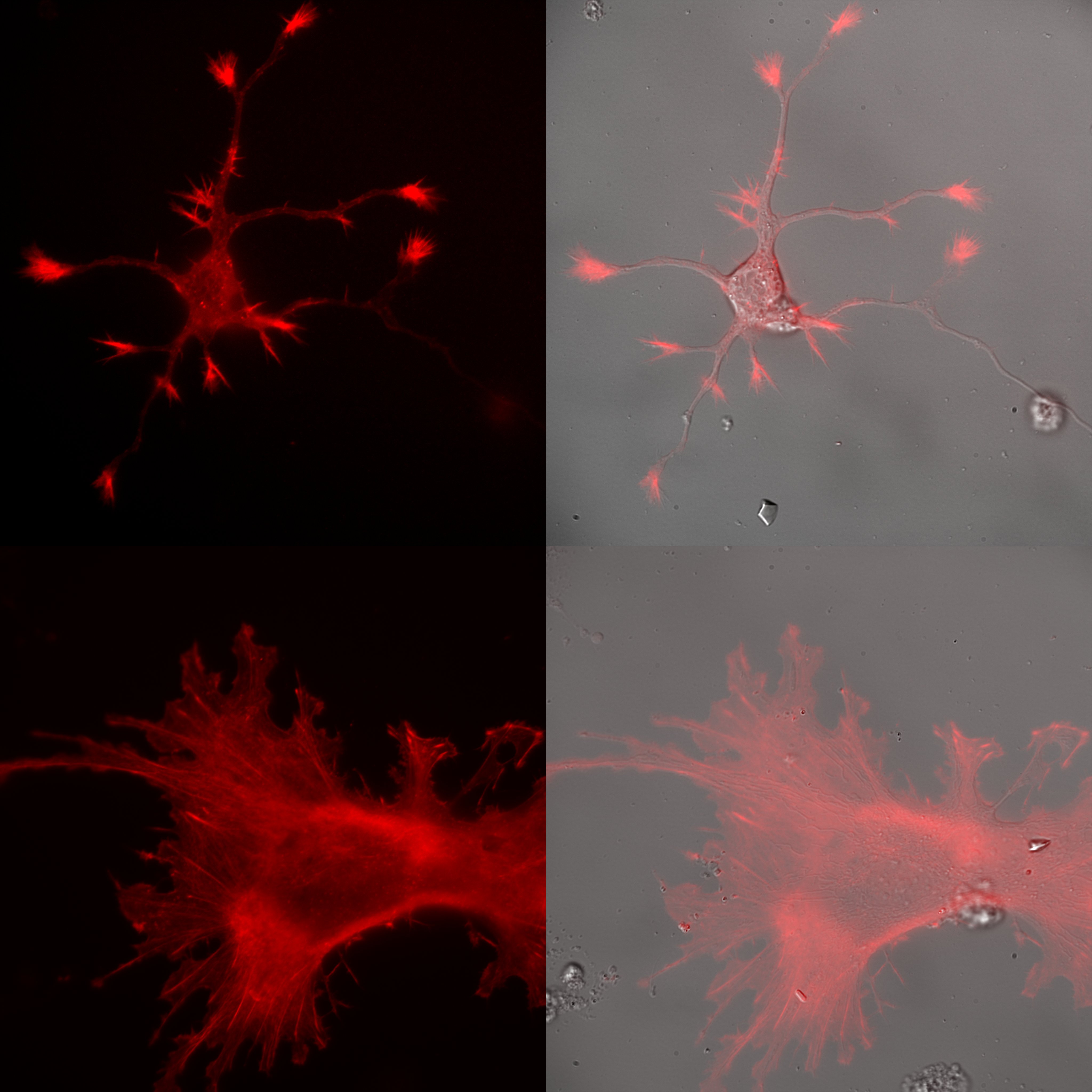 